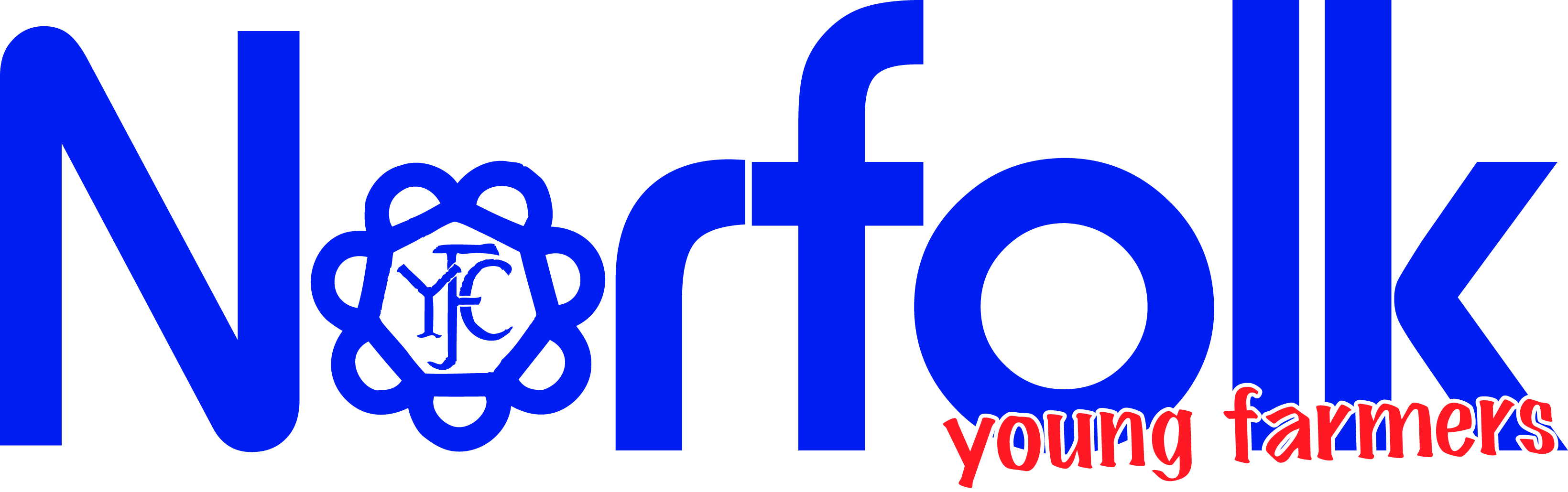 Skills Initiative FundThe Norfolk YFC Skills Initiative Fund has been set up to support and increase the vocational training of YFC members. £70,000 was raised in 2014, our 70th Year for this purpose and we are indebted to all those that contributed. The fund will support all members but is weighted towards those involved in land based industries as a way of ensuring YFC members are qualified and equipped to meet the challenges of the future. There may be 70 years of history between the organisations founder days to current but the challenges facing our industry are much the same.YFC members are amongst those that will be leading the change and are best placed to encourage other young people to look at the industry as a viable career choice. However, to be work ready for the farm takes time, dedication and money.  Statutory requirements for certificates and licences hamper the opportunities open to young people and many employers opt for qualified older employees as an alternative to up skilling the young, but the pot from which to draw the skilled workforce is fast reducing.  We hope this initiative will help.RULESApplicants must be Norfolk YFC members and have been registered for at least 12 months prior to application Applicants must be aged between 16 – 30 at time of application.Applications for those between 27 – 30 years of age will only be considered for those with a continuous membership history.No more than 50% of overall training costs will be fundedMaximum award per person per year £300 Amount awarded will be weighted towards Land based industriesMaximum claim per membership £500Application process:  Please send completed applications to the Norfolk YFC County Office, Rural Support Centre, Easton & Otley College, Easton, Norwich. NR9 5DX.  Email:norfolk.yfc@eastonotley.ac.ukThese will be assessed and you will be notified of the result within 21 days.Monies will be released on receipt of a copy of paid invoice and proof of attendance.Applicants signature: …………………………………… Date…………………………Office use1944 2014Challenge to feed the population of the UKChallenge to feed the global populationNew technology – a tractor with cab!New technology – drones.Workforce – older workforce as many young men lost in the warWorkforce – older workforce as many young people look to other careersSkills – new skills requiredSkills – new skills requiredResearch needed to increase yields.Research needed to increase yields, fight disease and adapt to climate change.Introduction of employment law and legislation on the farm.Increasing legislation and administration on the farm.Importance of farm known in local community.Farming recognised as key economic driver.NameClubMembership no.Length of membership?Please tell us about your current job or career aspirations.What training do you wish to undertake?How will this support your career development?How much is the course?YFC Reference from Club President, Chairman or Leader. Please state why you support this application for funding and what the applicant has achieved within YFC.Reference signature…………………………………… Full name………….………………………Position held…………………………………………………………………….Membership checkedAward offered  YES/NOAmount £                /      %Invoice rec YES/NOProof of training YES/NOAward paid £Date of payment ………….